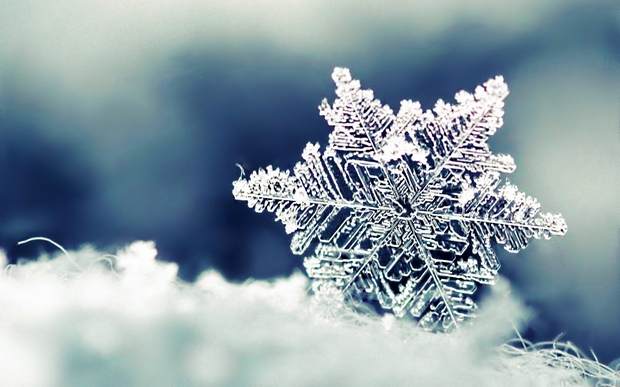 KÖSZÖNŐ LEVÉLTISZTELETTEL KÖSZÖNJÜK MEG ANYAGI ÉS ERKÖLCSI TÁMOGATÁSÁT, MELLYEL A NYÍRPAZONYI ARANYALMA ÓVODA JÓTÉKONYSÁGI BÁLJÁT TÁMOGATTA.JELENLÉTÉVEL ÉS ADOMÁNYÁVAL ÖN IS HOZZÁJÁRULT AHHOZ, HOGY BÁLUNK ELÉRJE KITŰZÖTT CÉLJÁT.ADAKOZÓ SZERETETÉRE SZÁMÍTVA, VALAMINT A TOVÁBBI EREDMÉNYES EGYÜTTMŰKÖDÉSBEN BÍZVATISZTELETTEL:	DR. FARAGÓNÉ BANKUS JUDIT INTÉZMÉNYVEZETŐ			ÉS AZ ARANYALMA ÓVODA DOLGOZÓI